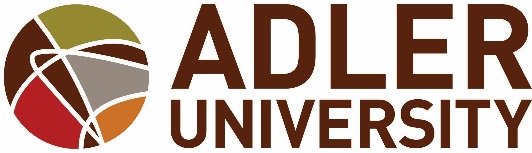 Adler University - Vancouver CampusCampus Security and Crime Prevention Information for Calendar Year 2021Adler University - Vancouver CampusCampus Security and Crime Prevention Information for Calendar Year 2021Adler University - Vancouver CampusCampus Security and Crime Prevention Information for Calendar Year 2021Adler University - Vancouver CampusCampus Security and Crime Prevention Information for Calendar Year 2021Adler University - Vancouver CampusCampus Security and Crime Prevention Information for Calendar Year 2021Adler University - Vancouver CampusCampus Security and Crime Prevention Information for Calendar Year 2021Criminal Offenses - ON CAMPUS201920202021a. Murder/Non-negligent manslaughter000b. Negligent manslaughter000c. Rape000d. Fondling000e. Incest000f. Statutory rape 000g. Robbery000h. Aggravated assault000i. Burglary000j. Motor vehicle theft000k. Arson000Criminal Offenses - PUBLIC PROPERTY201920202021a. Murder/Non-negligent manslaughter000b. Negligent manslaughter000c. Rape000d. Fondling000e. Incest000f. Statutory rape 000g. Robbery000h. Aggravated assault001i. Burglary000j. Motor vehicle theft000k. Arson000Hate Crimes - ON CAMPUSTotalCategory of Bias for Crimes Reported in 2021Category of Bias for Crimes Reported in 2021Category of Bias for Crimes Reported in 2021Category of Bias for Crimes Reported in 2021Category of Bias for Crimes Reported in 2021Category of Bias for Crimes Reported in 2021Category of Bias for Crimes Reported in 2021Category of Bias for Crimes Reported in 2021Criminal offense 2021Race Religion Sexual Orientation GenderGender Identity DisabilityEthnicityNational Origina. Murder/ Non-negligent manslaughter000000000c. Rape000000000d. Fondling000000000e. Incest000000000f. Statutory rape 000000000g. Robbery000000000h. Aggravated assault000000000i. Burglary000000000j. Motor vehicle theft000000000k. Arson000000000l. Simple assault000000000m. Larceny-theft 000000000n. Intimidation 000000000o. Destruction/damage/vandalism of property 000000000Hate Crimes - ON CAMPUSTotal By YearTotal By YearCategory of Bias for Crimes Reported in 2019 and 2020Category of Bias for Crimes Reported in 2019 and 2020Category of Bias for Crimes Reported in 2019 and 2020Category of Bias for Crimes Reported in 2019 and 2020Category of Bias for Crimes Reported in 2019 and 2020Category of Bias for Crimes Reported in 2019 and 2020Category of Bias for Crimes Reported in 2019 and 2020Criminal offense 20192020Race Religion Sexual Orientation GenderDisability Ethnicity National origina. Murder/ Non-negligent manslaughter000000000c. Rape000000000d. Fondling000000000e. Incest000000000f. Statutory rape 000000000g. Robbery000000000h. Aggravated assault000000000i. Burglary000000000j. Motor vehicle theft000000000k. Arson000000000l. Simple assault000000000m. Larceny-theft 000000000n. Intimidation 000000000o. Destruction/damage/vandalism of property 000000000Hate Crimes – PUBLIC PROPERTYTotalCategory of Bias for Crimes Reported in 2021Category of Bias for Crimes Reported in 2021Category of Bias for Crimes Reported in 2021Category of Bias for Crimes Reported in 2021Category of Bias for Crimes Reported in 2021Category of Bias for Crimes Reported in 2021Category of Bias for Crimes Reported in 2021Category of Bias for Crimes Reported in 2021Criminal offense 2021Race Religion Sexual Orientation GenderGender Identity DisabilityEthnicityNational Origina. Murder/ Non-negligent manslaughter000000000d. Rape000000000e. Fondling000000000g. Incest000000000h. Statutory rape 000000000i. Robbery000000000j. Aggravated assault000000000k. Burglary000000000l. Motor vehicle theft000000000m. Arson000000000n. Simple assault000000000o. Larceny-theft 000000000p. Intimidation 000000000q. Destruction/damage/vandalism of property 000000000Hate Crimes – PUBLIC PROPERTYTotal By YearTotal By YearCategory of Bias for Crimes Reported in 2019 and 2020Category of Bias for Crimes Reported in 2019 and 2020Category of Bias for Crimes Reported in 2019 and 2020Category of Bias for Crimes Reported in 2019 and 2020Category of Bias for Crimes Reported in 2019 and 2020Category of Bias for Crimes Reported in 2019 and 2020Category of Bias for Crimes Reported in 2019 and 2020Criminal offense 20192020Race Religion Sexual Orientation GenderDisability Ethnicity National origina. Murder/ Non-negligent manslaughter000000000d. Rape000000000e. Fondling000000000g. Incest000000000h. Statutory rape 000000000i. Robbery000000000j. Aggravated assault000000000k. Burglary000000000l. Motor vehicle theft000000000m. Arson000000000n. Simple assault000000000o. Larceny-theft 000000000p. Intimidation 000000000q. Destruction/damage/vandalism of property 000000000Violence Against Women Act Offenses – ON CAMPUS201920202021a. Domestic violence000b. Dating violence000c. Stalking000Violence Against Women Act Offenses –PUBLIC PROPERTY201920202021a. Domestic violence010b. Dating violence000c. Stalking000Arrests - ON CAMPUS201920202021a. Weapons: carrying, possessing, etc.000b. Drug abuse violations000c. Liquor law violations000Arrests - PUBLIC PROPERTY201920202021a. Weapons: carrying, possessing, etc.000b. Drug abuse violations000c. Liquor law violations000Disciplinary Actions - ON CAMPUS201920202021a. Weapons: carrying, possessing, etc.000b. Drug abuse violations000c. Liquor law violations000Disciplinary Actions - PUBLIC PROPERTY201920202021a. Weapons: carrying, possessing, etc.000b. Drug abuse violations010c. Liquor law violations000Unfounded Crime201920202021a. Total unfounded crimes000